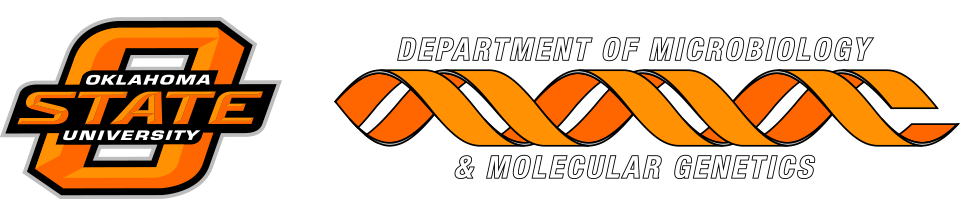 
MICROBIOLOGY & MOLECULAR GENETICSDepartmental Journal ClubMICR 6120MondayApril 10, 201711:30am-12:20pmRM 215 LSEPresented byNirakar Adhikari
PHD StudentTitle of Paper: Functional role of ompF and ompC porins in pathogenesis of avian pathogenic Escherichia coli 
Authors of Paper: Hassan M.A. Hejair, Yingchu Zhu, Jiale Ma, Yue Zhang, Zihao Pan, Wie Zhang, Huochan Yao 